Znak: IZ.271.5.2019                                                    Załącznik nr  do SIWZ                                                                                  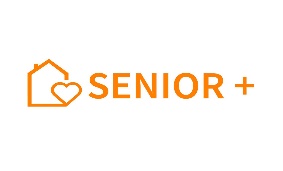      ( pieczęć Wykonawcy)Oświadczenie Wykonawcyw zakresie wypełnienia obowiązków informacyjnych przewidzianychw art. 13 lub art. 14 RODOSkładając ofertę w postępowaniu o udzielenie zamówienia publicznego na wykonanie zadania : „Przebudowa i zmiana sposobu użytkowania budynku poszkolnego w Radawie  na dzienny dom  „Senior+”  w ramach  programu wieloletniego  „Senior+”   -  Utworzenie i wyposażenie Dziennego Domu „Senior+” w miejscowości Radawa, Gmina Wiązownica” oświadczam, że wypełniłem obowiązki informacyjne przewidziane w art. 13 lub 14 RODO1 wobec osób fizycznych, od których dane osobowe bezpośrednio lub pośrednio pozyskałem w celu ubiegania się o udzielenie zamówienia publicznego w przedmiotowym postępowaniu2. ………………………………                                         ……………………………………                  Miejsce i data 	                                                        		Podpis (y) osób uprawnionych  do reprezentowania Wykonawcy1 rozporządzenie Parlamentu Europejskiego i Rady (UE) 2016/679 z dnia 27 kwietnia 2016 r. w sprawie ochrony osób fizycznych w związku z przetwarzaniem danych osobowych i w sprawie swobodnego przepływu takich danych oraz uchylenia dyrektywy 95/46/WE ( ogólne rozporządzenie o ochronie danych) (Dz.Urz.UE L 119 z 04.05.2016, str. 1,2 w przypadku gdy Wykonawca nie przekazuje danych osobowych innych niż bezpośrednio jego dotyczących lub zachodzi wyłączenie stosowania obowiązku informacyjnego, stosownie do art. 13 ust. 4 lub art. 14 ust. 5 RODO treści oświadczenia Wykonawca nie składa lub składa oświadczenie np. przez jego wykreślenie.